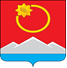 АДМИНИСТРАЦИЯ ТЕНЬКИНСКОГО ГОРОДСКОГО ОКРУГАМАГАДАНСКОЙ ОБЛАСТИП О С Т А Н О В Л Е Н И Е       26.10.2022 № 374-па                 п. Усть-ОмчугО внесении изменений в постановление администрации Тенькинского городского округа от 17 октября 2022 года № 359-па «О внесении изменений в постановление администрации Тенькинского городского округа Магаданской области от 20 мая 2019 года № 158-па «О создании межведомственной комиссии по признанию помещения жилым помещением, жилого помещения непригодным для проживания многоквартирного дома аварийным и подлежащим сносу или реконструкции, садового дома жилым домом и жилого дома садовым домом» Руководствуясь Уставом муниципального образования «Тенькинский городской округ» Магаданской области, администрация Тенькинского городского округа Магаданской области   п о с т а н о в л я е т:1. Пункт 2  постановления администрации Тенькинского городского округа Магаданской области от 17 октября 2022 года №  359-па «О внесении изменений в постановление администрации Тенькинского городского округа Магаданской области от 20 мая 2019 года № 158-па «О создании межведомственной комиссии по признанию помещения жилым помещением, жилого помещения непригодным для проживания, многоквартирного дома аварийным и подлежащим сносу или реконструкции, садового дома жилым домом и жилого дома садовым домом» исключить.2. Контроль за исполнением настоящего постановления возложить на первого заместителя главы администрации Тенькинского городского округа.3. Настоящее постановление подлежит официальному опубликованию (обнародованию).И. о. главы Тенькинского городского округа                                      В. А. Круглов 